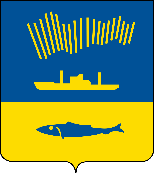 АДМИНИСТРАЦИЯ ГОРОДА МУРМАНСКАП О С Т А Н О В Л Е Н И Е 16.02.2023                                                                                                         № 636 В соответствии с Федеральным законом от  № 131-ФЗ 
«Об общих принципах организации местного самоуправления в Российской Федерации», руководствуясь Уставом муниципального образования городской округ город-герой Мурманск, Положением о порядке управления 
и распоряжения имуществом города Мурманска, утвержденным решением Совета депутатов города Мурманска от  № 8-100, Порядком определения арендной платы за пользование муниципальным имуществом города Мурманска, утвержденным решением Совета депутатов 
города Мурманска от 22.06.2012 № 51-684,  п о с т а н о в л я ю: 1. С 01.01.2023 для расчета арендной платы за пользование муниципальным имуществом города Мурманска (за исключением земельных участков) к существующему размеру арендной платы по действующим договорам аренды, содержащим возможность одностороннего изменения арендной платы и у которых на 01.01.2023 прошло более полугода с даты, на которую определялась рыночная стоимость права пользования 
1 кв.м арендуемых площадей, применить коэффициент ежегодной индексации (коэффициент инфляции):- по договорам аренды, заключенным с субъектами малого и среднего предпринимательства, в том числе с физическими лицами, применяющими специальный налоговый режим «Налог на профессиональный доход» (самозанятыми гражданами), а также с социально ориентированными некоммерческими организациями, в размере 1; - по договорам аренды, заключенным с юридическими лицами, не являющимися субъектами малого и среднего предпринимательства, с самозанятыми гражданами и с социально ориентированными некоммерческими организациями, а также по договорам аренды, заключенным с физическими лицами, арендующими помещения для собственных нужд, не осуществляющими предпринимательскую и иную приносящую доход деятельность, в размере 1,119.2. Отделу информационно-технического обеспечения и защиты информации администрации города Мурманска (Кузьмин А.Н.) разместить настоящее постановление на официальном сайте администрации 
города Мурманска в сети Интернет.3. Редакции газеты «Вечерний Мурманск» (Хабаров В.А.) опубликовать настоящее постановление.4. Настоящее постановление вступает в силу со дня официального опубликования и распространяется на соответствующие правоотношения с 01.01.2023.5. Контроль за выполнением настоящего постановления возложить на заместителя главы администрации города Мурманска Синякаева Р.Р.Глава администрации города Мурманска                                                                         Ю.В. Сердечкин